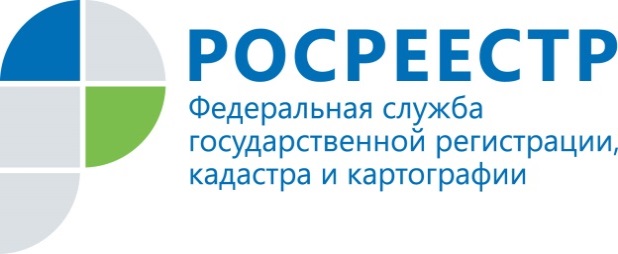 14 декабря 2015 года в общероссийский день приёма граждан Управлением Росреестра по Курской области будет осуществляться личный прием заявителей с 12 часов 00 минут до 20 часов 00 минутВ соответствии с поручением Президента Российской Федерации от 26 апреля 2013 г. № Пр-936 ежегодно, начиная с 12 декабря 2013 года, в День Конституции Российской Федерации проводится общероссийский день приема граждан с 12 часов 00 минут до 20 часов 00 минут по местному времени в Приемной Президента Российской Федерации по приему граждан, приемных Президента Российской Федерации в федеральных округах и административных центрах субъектов Российской Федерации, в федеральных органах исполнительной власти и соответствующих территориальных органах, в федеральных государственных органах и соответствующих территориальных органах, в исполнительных органах государственной власти субъектов Российской Федерации и органах местного самоуправления.В том числе уполномоченными лицами Управления Росреестра по Курской области будет осуществляться личный прием заявителей, пришедших в Управление, а также обеспечение с согласия заявителей личных обращений в режиме видео-, аудио- или иных видов связи к уполномоченным лицам иных органов, в компетенцию которых входит решение поставленных в устных обращениях вопросов.Личный прием в общероссийский день приема граждан будет проводиться в порядке живой очереди при предоставлении документа, удостоверяющего личность (паспорта), а также по предварительной записи, которая будет осуществляться Управлением Росреестра по Курской области с 16 ноября 2015 г. по 11 декабря 2015 г. с 9.00 до 17.00 (за исключением выходных дней) по телефону 8 (4712) 51-16-22, доб. 103, 102.Информация об адресах проведения 14 декабря 2015 года приема заявителей размещена на официальном сайте Президента Российской Федерации в сети Интернет на странице «Личный прием» раздела «Обращения» (http://letters.kremlin.ru/receptions), а также на официальном сайте Росреестра, на информационных стендах.